

Chartered Accountants Australia and New Zealand joined our Road to Employment (R2E) Business Mentoring Program with the motive to develop their team’s disability confidence and educate their members on how they can become more inclusive and accessible.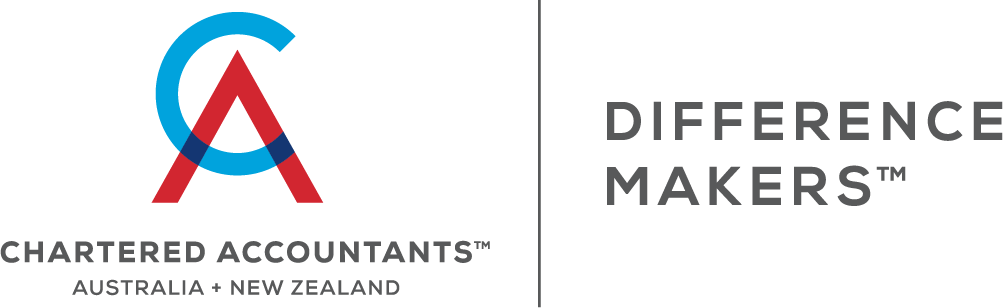 Scott Jones, Regional Manager SA/NT and Natalie Martini, Office Manager, worked closely with our R2E mentors Kellie Howe and Belle Owen for 12 months to create a tailored ‘Priorities Action Plan’ for Charted Accounts Australia and New Zealand.From the ‘Priorities Action Plan’ recommendations were implemented across many areas of the organisation:Building AccessibilityDigital AccessibilityInclusion trainingInclusive RecruitmentPromoting Inclusion and Inclusive Recruitment to MembersMental Health InitiativesBy utilising the R2E community of practice and its assets:

Resources          Toolkit          1:1 mentoring“Being involved in the program has benefited our team because it's really opened our allies to new things that we can do to be more inclusive and accessible. It's allowed us to have really good conversations with our members about inclusivity and make a few changes around our office that would be beneficial for anybody that might have slightly different needs.”Scott Jones  |  Regional Manager SA/NTIt’s time to embrace disability inclusion and build a better 
employment culture for all employees.For more information about R2E or to join our R2E community, 
please get in touch with Kellie at kellieh@purpleorange.org.au